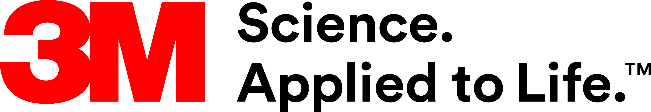 Presse-InformationSchmerzen an der Fußsohle am Tag und in der Nacht therapierenNeue Futuro Bandagen zur Behandlung von FußkrankheitenStechende Schmerzen in der Ferse können den Alltag erschweren und die Lebensqualität mindern. Diese werden häufig durch Plantarfasziitis, einer Entzündung im Fuß verursacht. 3M hat zwei Bandagen entwickelt, die das Fußgewölbe sowohl am Tag, als auch in der Nacht stabilisieren und somit die lästigen Schmerzen lindern. Wenn sich die Plantarfaszie, die zwischen Ferse und Zehen entlangläuft, entzündet, kann dies zu sehr unangenehmen Schmerzen an der Fußsohle führen. Durchschnittlich leiden 10% der Menschen irgendwann im Leben an dieser schmerzhaften Entzündung im Fuß. Das häufigste Symptom von Plantarfasziitis sind stechende Schmerzen in der Nähe der Ferse. Diese treten nach dem Aufstehen oder nach langem Stehen oder Sitzen verstärkt auf. Zur Behandlung werden häufig Schmerzmittel oder Physiotherapie verschrieben. Besonders wichtig ist aber auch die Unterstützung des Fußgewölbes, welche durch die neuen Futuro-Bandagen garantiert wird. Tag und Nacht gut gestütztDie neue Futuro Fußgewölbestütze stützt den Fuß am Tag und wirkt somit den Schmerzen entgegen. Dank ihres flachen Profils lässt sich die Stütze problemlos mit Socken und/oder Schuhen tragen. In die Stütze lassen sich je nach Bedarf Einlagen für einen individuellen Stützgrad einlegen: Hellblau für einen geringeren und dunkelblau für einen höheren Stützgrad.Die Futuro Plantarfasziitis-Bandage für die Nacht hält den Fuß die ganze Nacht über im empfohlenen 90 Grad Winkel und stabilisiert ihn sanft. Beide Bandagen sind aus atmungsaktivem Material und überzeugen durch ihren bequemen und anpassbaren Sitz. Weitere Informationen unter www.futuro.de (DE), www.futuro.at (AT) und www.futuro.ch (CH)Neuss, den 11. Dezember 2018Zeichen mit Leerzeichen: 1.692Über 3MDer Multitechnologiekonzern 3M wurde 1902 in Minnesota, USA, gegründet und zählt heute zu den innovativsten Unternehmen weltweit. 3M ist mit mehr als 90.000 Mitarbeitern in 200 Ländern vertreten und erzielte 2017 einen Umsatz von über 31 Mrd. US-Dollar. Grundlage für seine Innovationskraft ist die vielfältige Nutzung von 46 eigenen Technologieplattformen. Heute umfasst das Portfolio mehr als 55.000 verschiedene Produkte für fast jeden Lebensbereich. 3M hält über 25.000 Patente und macht rund ein Drittel seines Umsatzes mit Produkten, die weniger als fünf Jahre auf dem Markt sind. 3M und Futuro sind Marken der 3M Company.Bildunterschriften: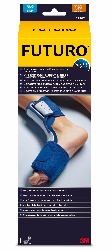 Durch die Futuro Plantarfasziiis-Bandage für die Nacht wird der Fuß die ganze Nacht über im empfohlenen 90 Grad Winkel gehalten und stabilisiert.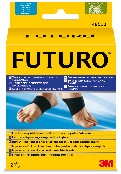 Die atmungsaktive Fußgewölbestütze lässt sich auch problemlos mit Socken oder Schuhen tragen.Presse-Kontakt 3M	Christiane Bauch	Tel.: +49 2131 14-2457	E-Mail: cbauch@mmm.com	3M Deutschland GmbH	Carl-Schurz-Str. 1	41453 Neuss	+49 2131 14-0Kunden-Kontakt 3M	Lisa Bolten	Tel.: +49 2131 14-2490	E-Mail: lbolten@mmm.com	Deutschland	www.3M.de	www.3M.de/presse	https://twitter.com/3MDeutschland	https://www.facebook.com/3MDeutschland	Österreich		www.3M.com/at	https://www.3maustria.at/3M/de_AT/pressroom-alp/	https://twitter.com/3MAustria	https://www.facebook.com/3MAustria	Schweiz		www.3M.com/ch
                                             https://www.3mschweiz.ch/3M/de_CH/pressroom-alp/  
	https://twitter.com/3MSchweiz	https://www.facebook.com/3MSchweizStechende Schmerzen in der Ferse werden häufig durch Plantarfasziitis. 3M hat zwei Bandagen entwickelt, die die Symptome dieser Entzündung lindern. 